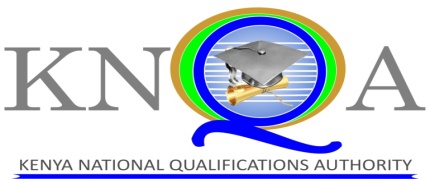 Application form of registration of PL assessorsPlease Fill in your Personal DetailsFormal qualificationRelevant occupational experience DeclarationGeneral notesGeneral NotesIncomplete, inadequate or inaccurate filling of the application may result in the application being rejected.  An application will be processed upon payment of the non-refundable fee of Ksh. 5,000;It is an offence to give false information or to conceal information in this form.Mode of PaymentPayments of all fees for services offered by KNQA shall be made through the Bank to the account details: -Kenya National Qualifications Authority (KNQA)Kenya Commercial Bank LtdMoi Avenue BranchAccount No.1208626825Disability StatusDo you have any disabilityDo you have any disabilityDo you have any disabilityIf yes state nature and provide registration with Ministry of social servicesNature………………………………………………Reg. No……………………………………………..Nature………………………………………………Reg. No……………………………………………..Nature………………………………………………Reg. No……………………………………………..Nature………………………………………………Reg. No……………………………………………..Nature………………………………………………Reg. No……………………………………………..Nature………………………………………………Reg. No……………………………………………..Nature………………………………………………Reg. No……………………………………………..Areas in which assessor OperateCounty……………………………..Town………………………………..Village………………………………County……………………………..Town………………………………..Village………………………………County……………………………..Town………………………………..Village………………………………County……………………………..Town………………………………..Village………………………………County……………………………..Town………………………………..Village………………………………County……………………………..Town………………………………..Village………………………………County……………………………..Town………………………………..Village………………………………Please indicate employment status (tick appropriate box)Pre-employed Pre-employed Unemployed Unemployed Unemployed EmployedSelf-employedPlease indicate employment status (tick appropriate box)If employed, Please provide employer details and brief description of your roles and responsibilities Employer name:Employer name:If employed, Please provide employer details and brief description of your roles and responsibilities Posta addressPosta addressIf employed, Please provide employer details and brief description of your roles and responsibilities ContactsContactsTel.Tel.If employed, Please provide employer details and brief description of your roles and responsibilities ContactsContactsEmailEmailIf employed, Please provide employer details and brief description of your roles and responsibilities Physic address:Physic address:TownTownIf employed, Please provide employer details and brief description of your roles and responsibilities Physic address:Physic address:StreetStreetIf employed, Please provide employer details and brief description of your roles and responsibilities Physic address:Physic address:BuildingBuildingIf employed, Please provide employer details and brief description of your roles and responsibilities Physic address:Physic address:FloorFloorIf self employed details and nature of businessNameIf self employed details and nature of businessProducts and servicesDate of submissionName of qualiﬁcationArea of specializationArea of specializationAwarding institutionTraining institutionCredits earnedDate obtainedDo you have the unit standard ‘conduct outcomes-based assessments at any KNQF Level?Do you have the unit standard ‘conduct outcomes-based assessments at any KNQF Level?Do you have the unit standard ‘conduct outcomes-based assessments at any KNQF Level?Do you have the unit standard ‘conduct outcomes-based assessments at any KNQF Level?Yes……………………No……………Yes……………………No……………Yes……………………No……………If yes provide detailsIf yes provide detailsOccupational fieldsOccupational fieldsNo of years inDescribe experience in this fieldDescribe experience in this fieldPlease indicate what unit standards you will be assessing (or conduct moderation of outcomes-based assessments) against and what subject matter expertise you have in this regard.Please indicate what unit standards you will be assessing (or conduct moderation of outcomes-based assessments) against and what subject matter expertise you have in this regard.Please indicate what unit standards you will be assessing (or conduct moderation of outcomes-based assessments) against and what subject matter expertise you have in this regard.Please indicate what unit standards you will be assessing (or conduct moderation of outcomes-based assessments) against and what subject matter expertise you have in this regard.Please indicate what unit standards you will be assessing (or conduct moderation of outcomes-based assessments) against and what subject matter expertise you have in this regard.Unit standard titleUnit Standard NumberUnit Standard NumberBrief description of technical competence or subject matter expertiseBrief description of technical competence or subject matter expertiseApplicant: I hereby declare that the above information is correct, valid and accurateApplicant: I hereby declare that the above information is correct, valid and accurateApplicant: I hereby declare that the above information is correct, valid and accurateSignature of applicant:Signature of applicant:Date:Date:Employer or provider: I hereby endorse this application and declare that the information is correct, valid and accurateEmployer or provider: I hereby endorse this application and declare that the information is correct, valid and accurateEmployer or provider: I hereby endorse this application and declare that the information is correct, valid and accurateSignatureDate: